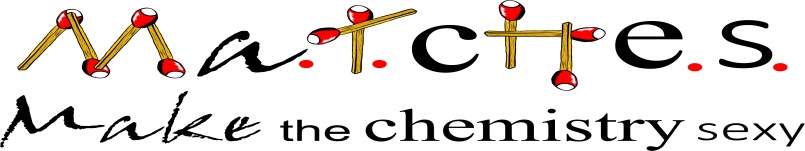 Kimya dersini sever misin ?		 Evet	 HayırÇünkü Kimya dersi  _________________________ (en fazla 2 özellik)Kimya dersini almama şansın olsa bırakır mıydın? Evet bırakırdım.			Hayır, bırakmazdım.Kimya dersi ilginçtir.Kesinlikle katılıyorum           Katılıyorum          Katılmıyorum           Kesinlikle katılmıyorumSeçme şansın olsaydı: Kimya dersini seçerdim çünkü…Bilime olan ilgimden dolayıTehlike kimysallara olan ilgimden dolayı, Riski severimLabaratuvar araç gereçlerini sevdiğim içinAraştırma yapmayı sevdiğim içinGeleceğe dair planlarımdan dolayı (Kimya, Eczacılık, Tıp okumak vb.)Kimya dersi çok karmaşık: (1 katılıyorum; 6 katılmıyorum)Eğer 1, 2, 3’ü seçtiyseniz : Kimya dersi neden çok karmaşık ?Çünkü formülleri anlamıyorumÇünkü atomların nasıl var olabildiğini veya ne işe yaradıklarını kafamda canlandıramıyorum (atomları görüp izleyemediğimiz için)Çünkü o kadar bilgiyi aklımda tutamıyorumÇünkü farklı kimyasalları birbirinden ayırt edemiyorumDiğer ___________________________________Eğer 4, 5, 6’yı seçtiyseniz: Kimya niye zor değil?Çünkü günlük hayatla bağlantılıÇünkü diğer derslerle benzer noktaları varÇünkü geleceğim için önemliÇünkü bu dersi seviyorumDiğer___________________________________Kimya diğer dersler kadar sıkıcı değildir çünkü deneylerde gördüğümüz kadarıyla günlük hayatla bağlantısı vardır. Kesinlikle katılıyorum           Katılıyorum          Katılmıyorum           Kesinlikle katılmıyorumKimya dersinin gelecekte işine yarayacağını düşünüyor musun?  Evet	 HayırKimya dersinde başarılı olacağımı sanmıyorum.Kesinlikle katılıyorum           Katılıyorum          Katılmıyorum           Kesinlikle katılmıyorumDaha çok deney olsaydı Kimya ile daha ilgili olurdum.Kesinlikle katılıyorum           Katılıyorum          Katılmıyorum           Kesinlikle katılmıyorumKimya dersi açısından beklentileriniz karşılandı mı ?(Sayısal Sınıflar için) Kesinlikle katılıyorum           Katılıyorum          Katılmıyorum           Kesinlikle katılmıyorum         2- Öğretmenimden dolayı Kimya dersini görmeyi seçtim  (Sayısal Sınıflar İçin)Kesinlikle katılıyorum           Katılıyorum          Katılmıyorum           Kesinlikle katılmıyorum123456